33rd Annual North Central Regional Local Road Conference8-28-18 draft –  dchWEDNESDAY - OCTOBER 17, 2018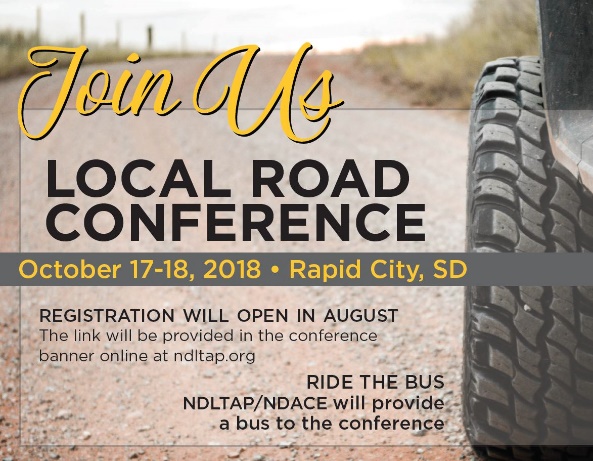 Moderator: Jennie Krause, KLJ8:00 – 8:15 	Welcome, Announcements & Introductions: Greg Vavra, SDLTAP8:15 – 8:45	Here to Help!, Kevan Stone, NACE8:45 – 9:15	”You Show Us” Awards, Noel Clocksin, SDDOT        9:15 – 9:45	Break - Exhibit Booth Visits9:45- 10:45	Equipment Lifecycles – Taxpayer ROI, Butler10:45-11:30	Roundabouts – County Led SolutionsDan Schriock,  Burleigh County – processes and general roundabout informationMark Kvas, Bartlett & West - Burleigh County Highway 10 & 66th Street NE RoundaboutWhitney Schroeder,  HDR – ND HWY 1804 & North Washington Street Roundabout11:30–1:00 pm	Lunch (Provided)                   Moderator: Mike Zimmerman, Dunn County, ND1:00 – 2:00	Keynote Speaker, Shane Farritor, Innovation & Creativity - in the Workplace2:00 – 2:15	Surface Selection Tool (Gravel or Pavement?), Andrew Wrucke, NDLTAP2:15 – 2:30 	What’s This Online Learnin’ Thing?, Chris Padilla, NDLTAP/TLN 2:30 - 2:45   	Truck Component - Local Innovation, GT Spreader, Dan Hudson2:45 – 3:15	Break  -  Exhibit Booth Visits  -  * Vendor Meeting @3:15 *3:15 – 3:45 	Sign Management – Cliff Reuer, SDLTAP and  Doug Kinniburgh, SDDOT Bonus - Invitation to the ATSSA ‘How To Conference’, Northland Chapter Representative3:45 – 4:15	Asset Management – Building a Database to Predict the Future…,  Brad Wentz, UGPTI4:15 – 5:00 	Dealing with the Public and Commissioners, Panel moderator Denise Brown, NDLTAPGreg Vavra, South Dakota LTAPRon Bohaty, Lancaster County, NEColoradoNorth Dakota5:30 – 8:00	Social …..& Exhibit Booth Visits		THURSDAY - OCTOBER 18, 2018 7:00 - 8:00 am 	Breakfast (Provided)                   Moderator:  Ron Bohaty, Lancaster County, NE
Exhibit Booth Visits	8:00 – 9:00	Bridge Opportunities – Putting the Pieces TogetherDave Koch,  Wheeler Lumber, LLCMike Pardy, Forterra Pipe & PrecastDuane Boice, Gruen-Wald Engineered Laminates9:00 – 9:30	Depaving, Khaled Ksaibati, Wyoming LTAP 	 9:30 -10:00 	Break - Networking Opportunity - Final Exhibit Booth Visits - Tear Down10:00-10:45	Forest Service – Gravel Roads/Operations, Curt Grudniewski, Dakota Prairie Grasslands10:45-11:05	Cement Stabilization: A County PerspectiveIntro:  Chuck Cox, GCCTestimonials: Merl Hanson-Beadle County Dan Schellhammer, Midstate Reclamation & Stabilization11:05 – 11:45       Email Etiquette, Renee Railsback, COLTAP11:45-12:00	Conference Wrap Up & Door Prizes:  SDLTAP Team		Must be present to win!Upcoming Conferences:October 16-17, 2019October 21-22, 2020October 20-21, 2021October 19-20, 2022